Галиуллина Альфиза НабиулловнаУчитель географии.МОУ "Сирюсинская СОШ", Сосновского района, Челябинской областиКонспект учебного занятия по географииКласс - 6Авторы и название учебной программы  - Е.М. Домогацких, Э.Л. Введенский А.А. Плешаков Введение в географию 6 класс М. «Русское Слово» 2019 год. Раздел: АтмосфераУчебная тема: Строение атмосферыТип учебного занятия:  комбинированный.Вид учебного занятия: фронтальная, групповая.Ресурсы:  Мультимедийная установка, персональный компьютер.Цель учебного занятия: Познакомить уч-ся с составом воздуха атмосферы, её строением, значением, изучением.Задачи учебного занятия:образовательные – углубить знания об атмосфере, изучить состав воздуха, строение атмосферы и характеристики слоев, значение атмосферы для природы Земли;развивающие – развивать универсальные учебные действия: умение самостоятельно ставить цели и планировать работу, работать с учебником, заполнять таблицы, анализировать, делать выводы;воспитательные – продолжить формирование экологического мышления и интереса к естественным наукам, развивать умение работать в парах, давать оценку работы товарищей и самооценку.Планируемые   образовательные результаты учебного занятияПредметные:  Давать определения терминов по тематике урока; знать какое строение она имеет и  состав; определять состав воздуха и его значение для жизни на Земле;  ценить важность метеонаблюдений для деятельности человека.Метапредметные:  Регулятивные Определять  цель, проблему в процессе  учебной деятельности; выдвигать гипотезы; выбирать средства достижения цели в группе и индивидуально; планировать деятельность в учебной и жизненной ситуации; оценивать степень и способы достижения цели в учебных и жизненных ситуациях; самостоятельно исправлять ошибки.Познавательные Находить достоверные сведения в источниках географической информации; анализировать и обобщать тематическую информацию; формулировать выводы; определять понятия; Коммуникативные  Излагать своё мнение,  аргументируя его;  организовывать работу в паре, группе (самостоятельно определять цели, роли, задавать вопросы, вырабатывать решения)Личностные:  Осознание целостности мира и многообразия взглядов на него; сформированность учебно-познавательного интереса к изучению географии, собственных мировоззренческих позиций; понимание значения атмосферы в жизни человека.ОРГАНИЗАЦИОННАЯ СТРУКТУРА УРОКАПри подготовке разработки занятия использовались:Образовательные интернет ресурсы: Атмосфера Земли, ее состав и строение. http://geoglobus.ru/earth/geo5/earth01.phpУчебник географии Домогацких Е. М. , Алексеевский Н. И. география. Физическая география: учебник для 6 класса Общеобразовательных организаций. -М.: О–О «Русское слово - учебник», 2018.№ п/пЭтапы урокаФормы и методы работыДеятельность учителяДеятельность учащихся1Организационный. Мотивация познавательной деятельностиЗдравствуйте, ребята, проверьте всё ли у вас готово к уроку. С каким настроением вы пришли сегодня на урок?Давайте улыбнёмся друг другу и с хорошим настроением начнём наш урок.2Актуализация знаний.Предоставление материала, позволяющего осуществить переход к изучению нового материала.  - Ребята, давайте вспомним какие оболочки Земли мы,    уже изучили и знаем? -Задумывались ли вы когда-либо, почему существует жизнь на Земле? -Почему она единственная из планет Солнечной системы имеет такое количество растений и животных? -Почему мы существуем?Причиной  всего этого является оболочка, которую мы сегодня и начинаем изучать.Вспоминают соответствующие учебные задачи, делают содержательные обобщения- Вспоминают, изученный ранее материал (понятия, факты) который связан с формулировкой проблемы.- Определяют, каких знаний нам не хватает, где и как их добыть.(Ответы детей будут разные, в зависимости от их уровня знаний, поскольку в классе могут быть и дети с ограниченными возможностями здоровья)3Создание проблемных ситуацийПроблемное изложениеКак вы думаете, о чем пойдет речь на сегодняшнем уроке? Следовательно, тема нашего урока — "Атмосфера и ее строение". Изучая ее, мы расширим знание об атмосфере, рассмотрим ее строение и влияние человека на эту оболочку.О воздухе, кислороде и т.д.Записывают тему урока.4ЦелеполаганияЧастично -поисковыйЕсть ли, дети, одеяло, 
Чтоб всю Землю укрывало? 
Чтоб его на всех хватило, 
Да притом не видно было? 
Ни сложить, ни развернуть, 
Ни пощупать, ни взглянуть? 
Пропускало б дождь и свет, 
Есть, а вроде бы и нет?О какой оболочке идет речь?Как вы думаете, на какие вопросы мы сегодня должны найти ответы, чтобы больше узнать об атмосфере?-что такое атмосфера?-из чего она состоит?-какую роль на планете она играет?-каково строение атмосферы? Проявляют познавательную инициативу. О воздушной.Ответы учащихся.5"Открытие" нового знания.Объяснительно-иллюстративныйРебята, видим ли мы воздух?-почему?Объяснение материала: «Состав воздуха»Итак, мы выяснили, что воздух- смесь газовОбратите внимание на экран. (обращается к сайту http://geoglobus.ru/earth/geo5/earth01.php)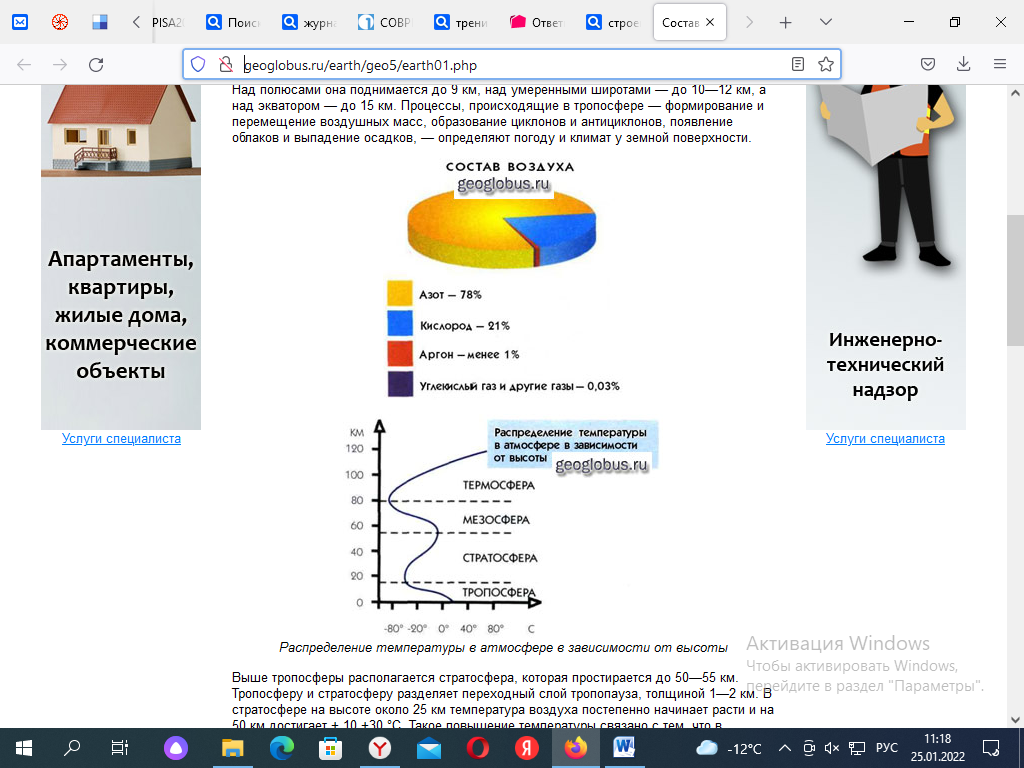 Какова роль азота?Для чего необходим кислород? Какое значение углекислого газа?Нет Он прозрачныйСлушают учителя.Работа с учебником, стр. 101. Анализ рисунка 71. Газовый состав воздуха.- Является минеральным питанием для растений.Для дыхания живых организмов.Улекислый газ является «одеялом» планеты, регулирует температуру на Земле.ФизминуткаДавайте с вами проведем физминутку с использованием воздуха.   Все упражнения выполняются стоя.«Упрямая свеча». Наберём в грудь побольше воздуха и задуем воображаемуюсвечу (на счёт 1, 2, 3, 4, 5).Не погасла, попробуем еще раз.«Степной тюльпан». Глубоко вдохнули аромат тюльпана – выдохнули (повторить 2-3 раза).«Горячее-холодное дыхание». Представим, что у нас замерзли ладошки. Подули на них погрели. А теперь нам дали горячий чай. Подули, чтобы остудить его.«Проколотый мяч». Надулись, как мячик, поднимая руки вверх через стороны, и выпустили воздух ш-ш-ш-ш-ш-ш, опуская руки инаклоняясь вперёд (повторить 2-3 раза).Давайте с вами проведем физминутку с использованием воздуха.   Все упражнения выполняются стоя.«Упрямая свеча». Наберём в грудь побольше воздуха и задуем воображаемуюсвечу (на счёт 1, 2, 3, 4, 5).Не погасла, попробуем еще раз.«Степной тюльпан». Глубоко вдохнули аромат тюльпана – выдохнули (повторить 2-3 раза).«Горячее-холодное дыхание». Представим, что у нас замерзли ладошки. Подули на них погрели. А теперь нам дали горячий чай. Подули, чтобы остудить его.«Проколотый мяч». Надулись, как мячик, поднимая руки вверх через стороны, и выпустили воздух ш-ш-ш-ш-ш-ш, опуская руки инаклоняясь вперёд (повторить 2-3 раза).Давайте с вами проведем физминутку с использованием воздуха.   Все упражнения выполняются стоя.«Упрямая свеча». Наберём в грудь побольше воздуха и задуем воображаемуюсвечу (на счёт 1, 2, 3, 4, 5).Не погасла, попробуем еще раз.«Степной тюльпан». Глубоко вдохнули аромат тюльпана – выдохнули (повторить 2-3 раза).«Горячее-холодное дыхание». Представим, что у нас замерзли ладошки. Подули на них погрели. А теперь нам дали горячий чай. Подули, чтобы остудить его.«Проколотый мяч». Надулись, как мячик, поднимая руки вверх через стороны, и выпустили воздух ш-ш-ш-ш-ш-ш, опуская руки инаклоняясь вперёд (повторить 2-3 раза).«Открытие» нового знанияРепродуктивный.Работа с текстом учебника стр. 102-103. Заполнение таблицы- Каково влияние газового состава атмосферы на разнообразие жизни на Земле? Читают текст, заполняют таблицу. На доске таблица6Закрепление.Практический.Скажите, пожалуйста-какие новые термины вы узнали?А теперь предлагаю в тетрадях построить опорную схему: «Значение атмосферы»Учитель следит за выполнением работы, помогает слабым ученикам.Перечисляют ключевые слова: атмосфера, тропосфера, стратосфера, верхние слои атмосферы, мезосфера, термосфера, воздух, полярное сияние, метеорология.Самостоятельная работа в тетрадях7Рефлексия  (оценка результатов деятельности).Репродуктивный.Предлагает вспомнить цель и задачи занятия.Определяют степень соответствия поставленной цели и результатов деятельности: называют тему и задачи урока, отмечают наиболее трудные и наиболее понравившиеся эпизоды урока, высказывают оценочные суждения. Определяют степень своего продвижения к цели.Мне удалось...У меня не получилось…Узнала много интересного, хочу подробнее изучить эту тему, через дополнительные источники.8Выставление оценокПо итогам работы во время урока выставляет оценки.9Домашнее задание.Исследование.Объясняет сущность домашнего задания:-работа с текстом 15 параграфа;-ответить на вопросы в конце параграфа; -ознакомиться с дополнительными источниками информации.Предлагает выполнить практическое задание.Спасибо всем. Всего доброго.Работают с текстом параграфа 15. Выполняют  практическое задание №1,  страница 106.  